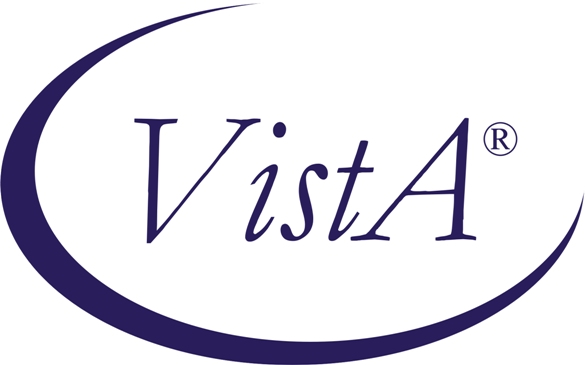 Clinical Monitoring System V. 1.0User ManualSeptember 1993Department of Veterans AffairsOffice of  DevelopmentManagement & Financial SystemsRevision HistoryInitiated on 11/15/04Table of ContentsIntroduction	1Orientation	3Package Management	5Monitoring System Manager Menu	7Group Edit	8Patient Group	9Manually Run Auto Enroll	11Rationale Edit	13Site Parameters Edit	14Build Monitor Menu	16Enter/Edit a Monitor	16Copy/Edit a Monitor	27Quick Monitor Edit	29Purge Menu	30Auto Enroll Run Dates File Purge	30Fall Out File Purge	31History File Purge	32Outputs Menu	33Ad Hoc Fall Out Report	33Ad Hoc Monitor Report	36Audit File Inquire	39Auto/Manual Enroll Monitors Run	40Build a Monitor Worksheet	41Condition File Inquire	45Data Element File Inquire	46Fall Out File Inquire	47Group File Inquire	48Monitor Description Report	49Monitor History Report	51Patients With Multiple Fall Outs	52Monitoring System User Menu	53Fall Out Edit	53Sample Size Edit	54Outputs Menu	55Glossary	57Option Index	61IntroductionThe Clinical Monitoring System package is a fully integrated system compatible with Version 7.0 or later of Kernel and Version 19 or later of VA FileMan.  The NEW PERSON file (#200) is required.The heart of the Clinical Monitoring System package is in building monitors using conditions and groups for patient auto enrollment.The main function of this software is to capture data for patients meeting specified conditions.  All monitors within the framework of this software are ultimately based upon patient related data.  In order to capture data, you create monitors that run nightly.  These nightly runs "auto enroll" (or capture) the patients defined by the monitors.This system looks at what happened yesterday in VistA.  It can capture such items as ward, treating specialty, SSN, age, etc.  For a more extensive list of items, use the Data Element File Inquire option within the Outputs Menu of the Monitoring System Manager Menu.  Data elements available for capture vary depending on the conditions you select when building monitors.Conditions are provided with the Clinical Monitoring System package.  Examples of conditions include ON WARD, READMISSION, MAS MOVEMENT TYPE, PREVIOUS DISCHARGE, etc.  You may use the Condition File Inquire option to obtain information on selected/all conditions.  The information provided will describe the condition; tell you what questions will be asked when using a condition; tell you when you must define a group for the condition, and list the other data that is available for capture.Each condition chosen for a monitor brings up a set of questions pertaining to it.  For example, if you choose the AGE condition, you will be asked age ranges.  Some conditions require a group be defined such as a group of wards, drug classes, MAS movement types, etc.  Patients captured by the monitors are called "fall outs".  With each condition used, there is a list of other data that can be captured when a patient becomes a “fall out” that might include items such as ward, admission date, attending, etc.The monitors can be queued to run nightly, or manually run, one or more at a time.  Each monitor has an "ON/OFF" switch, an "UNDER CONSTRUCTION" or "FINISHED" status, and START and STOP dates so that running it can be tightly controlled.Software FeaturesProvides the user with the ability to design a monitor that will auto enroll cases that meet the user's defined criteria/conditions from VistA.Allows the user to set time frames for computing percentages and tracking findings between time frames.Has the ability to alert users when important thresholds or dates are met.Provides a mechanism to add site-developed conditions and data elements and routines such as site-designed worksheets to the software.  MUMPS programming is a required part of site-specific enhancement.Provides mechanisms for controlling the disk space and CPU time resources used by the Clinical Monitoring System.Allows the user to manually enter cases.OrientationThe format of this manual is summarized in the Table of Contents.  The Glossary defines general terms relevant to the Clinical Monitoring System and computer use.The software package uses basic VA FileMan.  Refer to Users Guide to Computing for more in-depth help.  The following summarizes some of the VA FileMan functions and conventions that are used within the Clinical Monitoring System package.ExitingDepending on where you are within the program, entering an "up-arrow" (compressing the shift key while striking the 6) will allow you to jump to the beginning of a new record or to the menu options.  Then pressing the <RET> key until you pass through the different levels of the menus will exit you from the program or back to the menu option you wish to use.Help (?, ??, or ???)Whenever you are unclear on the definition of a menu option or on how to respond to a prompt, one, two, or three question marks may be entered to obtain an explanation.DeletingDeleting default answers that appear before a "//" or a "Replace" is done by entering @ (compressing the shift key while striking the 2).  Refer to the Users Guide to Computing for instruction on deleting within word processing fields.DeviceStriking the <RET> (return) key following the "DEVICE:" prompt will print the requested output on the computer screen.  If a "Right Margin" prompt shows, you will need to strike the <RET> key once again.  Enter the name of the printer/device following the "DEVICE:" prompt to print a hard copy of the output.Patient Look-upsWhen prompted to enter a patient name, use at least the first two letters of the last name to identify the patient.  You may also enter the first initial of the last name and the last four digits of the social security number to obtain a record on a specific patient.Bold PrintBold print is used throughout the documentation for all user input in the instructional portion of the manual.<RET>The <RET> symbol is used throughout the manual to designate the use of the return or enter key.Package ManagementPersonal data within the package is covered by the Privacy Act.  Data from any monitors considered a quality assurance activity is considered confidential and privileged.  Title 38 U.S.C. 5705, as amended by Public Law 99-166, and the implementing HSRO (Health Services Review Organization) regulations (Title 38 Part 17) provide that HSRO records and documents which refer to individual practitioners are confidential and privileged.  Exempt from this protection are aggregate statistical data, such as trend reports that do not identify individual patients or employees.  Access to the software should be restricted to those personnel who meet the site's established access criteria to data for the above purposes.Monitoring System Manager MenuGroup EditPatient GroupManually Run Auto EnrollRationale EditSite Parameters EditBuild Monitor MenuEnter/Edit a MonitorCopy/Edit a MonitorQuick Monitor EditPurge MenuAuto Enroll Run Dates File PurgeFall Out File PurgeHistory File PurgeOutputs MenuAd Hoc Fall Out ReportAd Hoc Monitor ReportAudit File InquireAuto/Manual Enroll Monitors RunBuild a Monitor WorksheetCondition File InquireData Element File InquireFall Out File InquireGroup File InquireMonitor Description ReportMonitor History ReportPatients With Multiple Fall OutsMonitoring System User MenuFall Out EditSample Size EditOutputs MenuAd Hoc Fall Out ReportFall Out File InquireMonitor Description ReportMonitor History ReportPatients With Multiple Fall OutsGroup EditIntroductionThe Group Edit option allows you to create groups of similar data from any VistA file that is in the QAM application group.  First determine the conditions you want to use to build your monitor, and then see if within the definition of that condition you will need to define a group.  This option is used only when the condition chosen to define a monitor calls for a group.  For example, the Ward Location file contains all the wards at the site.  You can select specific wards from this file to create a group.  MAS Movement Type file contains movement types such as regular, irregular, discharge to CNH, death, etc.  You could make a group of admissions to acute care by selecting the "Transfer In", "Direct", and "To ASIH" entries from the MAS Movement Type file.Descriptions of the conditions are available through the Condition File Inquire option and can also be found in Appendix B of the ADPAC Guide.  Use the condition descriptions to determine whether or not you need to define groups.The Clinical Monitoring System software provides short-cuts so you do not always have to define groups.  If, for example, you would like all MAS MOVEMENT TYPES that are “admission” transactions, you do not need to create a group containing all of the individual admission transaction MAS MOVEMENT TYPE entries.  Instead, choose the MAS MOVEMENT TYPE condition when building your monitor.  When asked which category of movement you are interested in, select "ADMISSIONS", then press <RET> at the group prompt.ExampleSelect GROUP: SUBSTANCE ABUSE  Are you adding 'SUBSTANCE ABUSE' as a new GROUP (the 2ND)? No// Y   (YES)  GROUP PARENT FILE: FACILITY TREATING SPECIALTYNAME: SUBSTANCE ABUSE// <RET>PARENT FILE: FACILITY TREATING SPECIALTY//  (No Editing)Select GROUP MEMBER: PSYCHIATRYGROUP MEMBER: PSYCHIATRY// <RET>Select GROUP MEMBER: <RET>Patient GroupIntroductionThis option allows the user to build a group of patients to monitor using the VA FileMan search option.  Once the search and sort parameters have been input, the QAMDFM function must be used at one of the “print field” prompts.  This function should be used on a field that is a pointer, free text pointer, or free text Patient Name field.Usage:  QAMFDN(Patient_name_Field)   or   QAMDFN(#Patient_name_Field_number)This option can also be used to update an existing patient group.  The file search would occur the same way as when creating a new patient group; however, you will be asked if the newly found entries should be merged with the existing entries or if the old entries should be deleted prior to the search.If no group entries were created, the group will be deleted.ExampleWe want to build a list of Dr. Brach's patients that had occurrences.  Any file we search must have a Patient field that points to the PATIENT file.  Dr. Brach is the attending so the Attending Physician field is searched for any entries containing BRACH.Select GROUP: CMSPROVIDER,ONE’S PATIENTS  Are you adding 'CMSPROVIDER,ONE'S PATIENTS' as a new GROUP? No// Y   (YES)Select FILE TO SEARCH: 741   QA OCCURRENCE SCREENSearching the QA OCCURRENCE SCREEN file(#741)  -A- SEARCH FOR QA OCCURRENCE SCREEN FIELD: ATTENDING PHYSICIAN  -A- CONDITION: CONTAINS  -A- CONTAINS: CMSPROVIDER  -B- SEARCH FOR QA OCCURRENCE SCREEN FIELD: <RET>IF:A// <RET>   ATTENDING PHYSICIAN CONTAINS "CMSPROVIDER"STORE RESULTS OF SEARCH IN TEMPLATE: <RET>SORT BY: NUMBER// <RET>START WITH NUMBER: FIRST// <RET>FIRST PRINT FIELD: QAMDFN(QA PATIENT)THEN PRINT FIELD: <RET>Patient GroupExample*********************** Heading (S/C): QA OCCURRENCE SCREEN SEARCH   Replace <RET>STORE PRINT LOGIC IN TEMPLATE: <RET>DEVICE: <RET>  HOME   RIGHT MARGIN: 80// <RET>QA OCCURRENCE SCREEN SEARCH                   JAN 19,1998 11:09        PAGE 1QAMDFN(QA PATIENT)-----------------------------------------------------------------------------        NUMBER: 7CMSPATIENT,ONE        NUMBER: 8CMSPATIENT,TWO        NUMBER: 10CMSPATIENT,THREE        NUMBER: 14CMSPATIENT,FOUR        NUMBER: 18CMSPATIENT,FIVE        5 MATCHES FOUND.Building the CMSPROVIDER ONE’S PATIENTS group...Manually Run Auto EnrollIntroductionActive monitors are normally run as a nightly task as scheduled by IRM Service.  This option allows the user to run selected monitors or selected services when, for some reason, one or more monitors has not run for a day.  If a monitor has already been run for a given date in the past, the monitor will not rerun for that same day.Auto enroll looks at VistA transactions from the previous day to capture fall outs.  When auto enroll runs "tomorrow," it will only pick up fall outs with event dates of  "today" not "yesterday" or any time before that.  For example, fall outs with event dates of  will be picked up when auto enroll runs on .For manually enrolled monitors, it is important to remember that it is the entry date, not the event date, that will determine whether or not the data will be auto enrolled.  Therefore, a record entered manually today will be picked up by auto enroll tomorrow.  (A manually enrolled monitor requires total manual entry of fall out data.  See the Clinical Monitoring System ADPAC Guide for more details.)Certain site parameters must contain entries before you may utilize this option.  Depending on how the Manual Auto Run Allowed Times site parameter is set up, the manual run may only be performed at certain times during the day.ExampleWant to run auto enroll for specific monitors? No// <RET>   (No)Want to run auto enroll for specific services? No// <RET>   (No)Enter the date range you want auto enroll to scanMonthly,  Quarterly,  Semi-Annually,  Yearly,  Fiscal Yearly,  User SelectableSelect date range: USER SELECTABLEEnter beginning and ending dates for the desired time period:Beginning Date: 2 16 98   ()Ending Date: // <RET>98   ()Range selected:  to Queue auto enroll to run at: N   (FEB 17,1998@09:30)Manually Run Auto EnrollExampleQueueing auto enroll, please wait.Want a report of the dates when auto enroll will run? YES// <RET>   (Yes)DEVICE: <RET>   RIGHT MARGIN: 80// <RET>                  MANUALLY QUEUED AUTO ENROLL RUN DATES           FEB 17,1998                    PERIOD FROM FEB 16,1998 TO FEB 16,1998        PAGE: 1START DATE       END DATE          QUEUED TO RUN             TASK NUMBER-----------------------------------------------------------------------------             FEB 17,1998@09:30:31           1449Rationale EditIntroductionRationales are reasons for the use of the monitors.  This option allows you to enter new rationales other than those exported with the software (High Volume, Problem Prone, High Risk, Other).For each rationale, it allows editing of the Requires Explanation field.  Entering YES at this field means a word processing field will be provided at the time this rationale is selected within the Clinical Monitoring software, so that a more complete explanation can be entered for the rationale.ExampleSelect RATIONALE: ??Choose from:   1   High Volume   2   High Risk   3   Problem Prone   4   Other     This field contains the rationales for the use of a monitor.Select RATIONALE: 1   High VolumeNAME: High Volume// <RET>REQUIRES EXPLANATION: N   NOSite Parameters EditIntroductionThe IRM support staff should configure the program to the site through this option.  The following parameters may be entered/edited.Day Weekly Time Frame BeginsThis is the day of the week that should begin each weekly time frame.  Generally, this would be Sunday but could be Monday since that is considered a regular work day.Monitoring System DeviceThe device on which auto enroll reports will print.Max Days Per Manual Auto RunThis field contains the maximum number of auto enroll runs that may be run consecutively.  A date range of more than three days is allowed; however, the Clinical Monitoring System will break the job up into several tasks, each spanning three days.  Note that if this field is set to too small a number and the user runs auto enroll over a large number of days, a large number of tasks will be created.Time Between Manual Auto RunsThis field contains the number of minutes between queued runs of auto enroll.  This, together with the MAX DAYS limit above, is used to tightly control the use of computer resources that auto enroll processing uses.Manual Auto Run Allowed TimesThis field contains the range of time during which auto enroll may be manually queued to run.  The format is HHMM-HHMM (where hh = hours and mm = minutes).  The second time must be greater than the first.Allow Use of ‘[‘ in Group EditAllows use of the "contains" operator ( [ ) in the group edit.  If this field is set to YES, the user may enter “[GROUP MEMBER” during group edit to select all entries that contain the text “GROUP MEMBER” as part of their name.  Building groups using the “contains” operator is computer intensive.Site Parameters EditExampleSelect QUALITY ASSURANCE SITE PARAMETERS NAME: DAY WEEKLY TIME FRAME BEGINS: MondayMONITORING SYSTEM DEVICE: DEV-LASER(10)-PORT-80MAX DAYS PER MANUAL AUTO RUN: 3TIME BETWEEN MANUAL AUTO RUNS: 30MANUAL AUTO RUN ALLOWED TIMES: 0000-2359ALLOW USE OF `[' IN GROUP EDIT: YES// <RET>Build Monitor MenuEnter/Edit a MonitorIntroductionThe Enter/Edit a Monitor option is used to build an auto enroll monitor (automatically enrolls fall out cases) or a manual enroll monitor (accepts manual entry of patient names).Associating a service with the monitor at the Service prompt will allow you to print out a list of all monitors for the service through the Manually Run Auto Enroll option.The entry at the Treating Specialty Group prompt should have been defined through the Group Edit option on the Manager Menu before utilizing this option, if necessary.You may enter '?CONDITION' (e.g., ?AGE) at the Select CONDITION prompt to see a description of a condition or range of conditions.  Enter '?*' to see the descriptions for all conditions.  You may only select conditions that match the monitor type (auto enroll or manual enroll).Before you begin to build a monitor, you may want to consider the following tips.Read through this manual to determine required information.Define your monitor using that information and the Build a Monitor Worksheet which may be obtained through the Build a Monitor Worksheet option on the Outputs Menu.Determine the conditions needed.  Use the Condition File Inquire option to check if those conditions are available.Determine if any of the conditions require a group be defined.  If so, use the Group Edit option to build the group.Build Monitor MenuEnter/Edit a MonitorIntroductionManually entered monitors require more work than auto enrolled monitors.Once they are built, you should use the Fall Out Edit option on the Monitoring System User Menu to enter names of patients who meet the fall out conditions you have determined.  You will then be prompted with default information for the data elements that have been built into the monitor.Since this is a monitor that you are reviewing manually, there will be cases that are not considered fall outs.  If you want to keep track of the total number of cases you reviewed, use the Sample Size Edit option on the Monitoring System User Menu to update the sample size.Manually entered fall outs will be automatically counted by the nightly run of auto enroll if the entry date of the fall out is the day just previous to the auto enroll.  Auto enroll runs pick up those fall outs whose entry dates are T-1 and updates the statistics which can be accessed through the Monitor History Report option.Error/Warning DesignationsThe Clinical Monitoring System checks the validity of your monitor and displays errors and warnings to help you correct it.  Fields with an *ERROR* designation must be completed for the program to auto enroll patients.  *WARNING* designations are to let the user know that certain portions of the monitor may not run if the field is not completed.  For many monitors, those fields may not be necessary.  However, the ON/OFF SWITCH field (which receives a *WARNING* when it is turned OFF), must be ON for the monitor to run.Please note that up-arrow jumping between prompts is not allowed in this option.  This is due to the internal processing that the Clinical Monitoring System must accomplish.  The Quick Monitor Edit option, described later in this manual, allows certain fields to be edited without reediting the entire monitor.Build Monitor MenuEnter/Edit a MonitorExample 1 - Auto Enroll MonitorSelect MONITOR: ??     This can either be free text or a predetermined list (of initial     identifying letters or numbers) as defined by the site so that monitors     can be grouped and easily retrieved by the service, section, or whatever.Select MONITOR: PSY-3  Are you adding 'PSY-3' as a new QA MONITOR (the 12TH)? No// Y   (YES)   QA MONITOR TITLE: LOS ON SUBSTANCE ABUSECODE: PSY-3// <RET>TITLE: LOS ON SUBSTANCE ABUSE  Replace <RET>SERVICE: PSYCHIATRY   136STANDARD OF CARE:  No existing text  Edit? NO// <RET>CLINICAL INDICATOR:  No existing text  Edit? NO// YES==[ WRAP ]==[ INSERT ]======< CLINICAL INDICATOR >========[ <PF1>H=Help ]====For this monitor the indicator is a stay of 28 days in a Substance Abuse treating specialty.<======T=======T=======T=======T=======T=======T=======T=======T=======T=>===TSelect RATIONALE: Other  Explain Rationale  No existing text  Edit? NO// YES==[ WRAP ]==[ INSERT ]======< EXPLAIN RATIONALE >========[ <PF1>H=Help ]====This monitor is an aid to determining the adequacy of discharge planningfor those patients whose stays exceed the designated LOS.<======T=======T=======T=======T=======T=======T=======T=======T=======T=>===TBuild Monitor MenuEnter/Edit a MonitorExample 1 - Auto Enroll MonitorSelect RATIONALE: <RET>AUTO ENROLL MONITOR: YES// YESSelect CONDITION: ?     You may enter '?CONDITION' (e.g., ?AGE) at the 'Select CONDITION:'      prompt to see a description of a condition or range of conditions.     Enter '?*' to see the descriptions for all conditions. Answer with CONDITION , or NUMBER     You may enter a new CONDITION, if you wish     Enter a condition that will make up the monitor.     You may only select conditions that match the monitor type,     auto/manual enroll. Answer with CONDITION NAMESelect RATIONALE: <RET>AUTO ENROLL MONITOR: YES// YESSelect CONDITION: ?     You may enter '?CONDITION' (e.g., ?AGE) at the 'Select CONDITION:'      prompt to see a description of a condition or range of conditions.     Enter '?*' to see the descriptions for all conditions. Answer with CONDITION , or NUMBER     You may enter a new CONDITION, if you wish     Enter a condition that will make up the monitor.     You may only select conditions that match the monitor type,     auto/manual enroll. Answer with CONDITION NAME Do you want the entire CONDITION list? Y   (YES) CHOOSE FROM:   AGE   APPOINTMENT   DEATH   FALL OUT   LAB-CHEM,HEM,TOX,RIA,SER,ETC   LENGTH OF STAY IN SPECIALTY   LENGTH OF STAY ON A WARD   LENGTH OF STAY SINCE ADMISSION   MAS MOVEMENT TYPE   MH SECLUSION/RESTRAINT   ON SERVICE   ON TREATING SPECIALTY   ON WARD   OS-101.1   OS-102   OS-106.1   OS-107   OS-109   OS-199   PATIENT GROUP   PREVIOUS DISCHARGE FROM WARD   PREVIOUS DISCHARGE MVMENT TYPE   PREVIOUS DISCHARGE TREAT SPECBuild Monitor MenuEnter/Edit a MonitorExample 1 - Auto Enroll Monitor   PTF DIAGNOSES/OPERATION CODES   READMISSION   REGISTRATION   RXS 2+ DRUGS IN THE SAME CLASS   SEX   SPECIALTY TRANSFER   SSN SAMPLE   WARD TRANSFERSelect CONDITION: LENGTH OF STAY IN SPECIALTYCONDITION: LENGTH OF STAY IN SPECIALTY// <RET>LENGTH OF STAY: (1-365): 28TREATING SPECIALTY GROUP: 26   SUBSTANCE ABUSE   FACILITY TREATING SPECIALTYCONTRIBUTES TO SAMPLE: ??     This field determines whether or not this condition contributes to the     sample size (denominator).  This affects how information is collected     to determine the size of the sample (denominator).  Answer 'YES' to     this question if the patients meeting this condition should be counted     in the sample size.  Answer 'NO' if these patients should not be counted.     CHOOSE FROM:        1        YES       0        NOCONTRIBUTES TO SAMPLE: YESSelect CONDITION: <RET>============================================================================   CODE        CONDITION  ------      -----------    C1         LENGTH OF STAY IN SPECIALTYFALL OUT RELATIONSHIP: ??   CODE        CONDITION  ------      -----------    C1         LENGTH OF STAY IN SPECIALTY     This field specifically states the relationship between the conditions     entered by the user.  The user may use & (and), ! (or), ' (not), and     parentheses () to specify the relationship.Build Monitor MenuEnter/Edit a MonitorExample 1 - Auto Enroll MonitorFALL OUT RELATIONSHIP: C1============================================================================   CODE        CONDITION  ------      -----------    C1         LENGTH OF STAY IN SPECIALTYSAMPLE RELATIONSHIP: ??   CODE        CONDITION  ------      -----------    C1         LENGTH OF STAY IN SPECIALTY     Enter the relationship among the conditions.  This field specifically     states the relationship between the conditions that contribute to the     sample size.  The user may use & (and), ! (or), ' (not) and     parentheses () to specify the relationship.SAMPLE RELATIONSHIP: C1============================================================================   NUMBER      CONDITION  --------    -----------      1        LENGTH OF STAY IN SPECIALTYCONDITION FOR DATE OF EVENT: ??   NUMBER      CONDITION  --------    -----------      1        LENGTH OF STAY IN SPECIALTY     This field controls which of the conditions will provide the date that     will be used as the event date for the fall out.  You will usually     want to pick the condition whose date most uniquely defines the event     you are monitoring.  For example, if you were monitoring all female     (Condition #1: SEX) admissions (Condition #2: MAS MOVEMENT TYPE)     you would pick condition number two as the condition to supply the     event date.CONDITION FOR DATE OF EVENT: 1Build Monitor MenuEnter/Edit a MonitorExample 1 - Auto Enroll Monitor=============================================================================TIME FRAME: ??     Time frame is the period of time over which the program begins capturing     data and then sums up the data to start all over again with the beginning     of the next similar time frame.     CHOOSE FROM:      Annually                                   Daily      Fiscal Semi-Annually                       Fiscal Yearly      Monthly                                    Quarterly      Semi-Annually                              WeeklyTIME FRAME: QUARTERLY  QuarterlyTHRESHOLD: ??     Threshold defines the number or percentage of fall outs after which     some specific action will occur.  The threshold may be entered as a     pure numeric response (e.g., 38), or as a percentage (e.g., 38%).THRESHOLD: 10PRE-THRESHOLD ALERT LEVEL: ??     For PERCENT thresholds:     This field defines the minimum sample size (denominator)     that must be reached before threshold checking occurs.     For NUMERIC thresholds:     This field may be used along with the BULLETIN WHEN MIN SAMPLE     MET field (set to YES) as a pre-threshold notification.PRE-THRESHOLD ALERT LEVEL: 4ALLOW 'DUPLICATE' FALL OUTS: ??     Answering Y(es) to this question allows an event to fall out multiple     times for the same patient within a given time frame.  Answering N(o)     will allow the event to fall out only once per time frame.     For example, a monitor is set up to capture all admissions over a     monthly time frame.  Assume a patient is admitted twice in the same     month.  Answering 'NO' to this question will capture only the     patient's first admission.  Answering 'YES' will capture both.     CHOOSE FROM:        1        YES       0        NOALLOW 'DUPLICATE' FALL OUTS: YESBuild Monitor MenuEnter/Edit a MonitorExample 1 - Auto Enroll MonitorSelect OTHER DATA TO CAPTURE: ??    When a patient meets the conditions of the monitor and falls out the    other data to capture entries define which data elements in the patient's    record should be collected.    CHOOSE FROM:      ADMITTED FOR SC CONDITION?      PATIENT MOVEMENT      ADMITTING REGULATION      PATIENT MOVEMENT      ATTENDING PHYSICIAN      PATIENT MOVEMENT      DIAGNOSIS [SHORT]      PATIENT MOVEMENT      FACILITY TREATING SPECIALTY      PATIENT MOVEMENT      MAS MOVEMENT TYPE      PATIENT MOVEMENT      MOVEMENT DATE/TIME      PATIENT MOVEMENT      PRIMARY CARE PHYSICIAN      PATIENT MOVEMENT      ROOM-BED      PATIENT MOVEMENT      TRANSACTION TYPE      PATIENT MOVEMENT      TYPE OF MOVEMENT      PATIENT MOVEMENT      WARD LOCATION      PATIENT MOVEMENTSelect OTHER DATA TO CAPTURE: WARD LOCATION   PATIENT MOVEMENTSelect OTHER DATA TO CAPTURE: PRIMARY CARE PHYSICIAN   PATIENT MOVEMENTSelect OTHER DATA TO CAPTURE: ATTENDING PHYSICIAN   PATIENT MOVEMENTSelect OTHER DATA TO CAPTURE: <RET>PRINT DAILY FALL OUT LIST: NO// ??     This field determines whether or not a generic list of all fall outs,     sorted by monitor, is printed daily.     CHOOSE FROM:        1        YES       0        NOPRINT DAILY FALL OUT LIST: NO// YESPRINT DAILY WORKSHEETS: NO// ??     This field determines whether worksheets are printed daily for all fall     outs for this monitor.  For this to work, the worksheet must first be     created by a programmer and linked to the monitor.     CHOOSE FROM:        1        YES       0        NOPRINT DAILY WORKSHEETS: NO// <RET>BULLETIN WHEN THRESHOLD MET: NO// ??     If this field is answered YES, then a bulletin will be sent to a      specified mail group when the threshold is met.  This bulletin is sent       only once per time frame.     CHOOSE FROM:        1        YES       0        NOBULLETIN WHEN THRESHOLD MET: NO// YESBuild Monitor MenuEnter/Edit a MonitorExample 1 - Auto Enroll MonitorBULLETIN AT END OF TIME FRAME: NO// ??     If this field is answered YES, then a bulletin will be sent to a              specified mail group when the end of the time frame is reached.  This     bulletin is sent only once per time frame.     CHOOSE FROM:        1        YES       0        NOBULLETIN AT END OF TIME FRAME: NO// YESBULLETIN WHEN ALERT LEVEL MET: NO// ??     If this field is answered YES, than a bulletin will be sent to a                 specified mail group when the minimum sample size is met or exceeded.         This bulletin is sent only once per time frame.     CHOOSE FROM:        1        YES       0        NOBULLETIN WHEN ALERT LEVEL MET: NO// YESBULLETIN MAIL GROUP: ?     Enter the mail group bulletins should be sent to.     Only ‘public’ mail groups are selectable. Answer with MAIL GROUP NAME Do you want the entire MAIL GROUP List? NOBULLETIN MAIL GROUP: QAM-NOTIFICATIONSTART DATE: T  (JUL 17, 1992)END DATE: T+365  ()ON/OFF SWITCH: OFF// ??     This field controls whether or not a monitor is active.  For an auto     enroll monitor to capture data the switch must be turned on.  For a     manual entry monitor to be selectable, the switch must be turned on.     When you wish to stop using a monitor, this switch should be turned off.     CHOOSE FROM:        1        ON       0        OFFON/OFF SWITCH: OFF// ONChecking monitor...No errors found.MONITOR STATUS: UNDER CONSTRUCTION// ??     Answer FINISHED to this field only when you are sure you are completely     finished entering/editing this monitor.  Once you answer FINISHED     you will no longer be able to edit selected monitor fields.     CHOOSE FROM:        1        FINISHED       0        UNDER CONSTRUCTIONMONITOR STATUS: UNDER CONSTRUCTION// FINISHEDBuild Monitor MenuEnter/Edit a MonitorExample 2 - Manual Enroll MonitorSelect MONITOR: CAT-1  Are you adding 'CAT-1' as a new QA MONITOR (the 5TH)? No// Y   (YES)   QA MONITOR TITLE: XXX TEST MANUAL ENTRYCODE: CAT-1// <RET>TITLE: XXX TEST MANUAL ENTRY  Replace <RET>SERVICE: QUALITY MANAGEMENTSTANDARD OF CARE:  No existing text  Edit? NO// <RET>CLINICAL INDICATOR:  No existing text  Edit? NO// <RET>Select RATIONALE: Problem ProneSelect RATIONALE: <RET> AUTO ENROLL MONITOR: YES// NO Select CONDITION: MANUAL ENROLL CONDITIONCONDITION: MANUAL ENROLL CONDITION// <RET>CONTRIBUTES TO SAMPLE: <RET> Select CONDITION: <RET>=============================================================================   CODE        CONDITION  ------      -----------    C1         MANUAL ENROLL CONDITIONFALL OUT RELATIONSHIP: C1 ==========================================================================================================================================================   NUMBER      CONDITION  --------    -----------      1        MANUAL ENROLL CONDITIONCONDITION FOR DATE OF EVENT: 1=============================================================================TIME FRAME: QuarterlyTHRESHOLD: 20PRE-THRESHOLD ALERT LEVEL: <RET>ALLOW 'DUPLICATE' FALL OUTS: <RET>Select OTHER DATA TO CAPTURE: AGE   PATIENTSelect OTHER DATA TO CAPTURE: DIAGNOSIS [SHORT]   PATIENT MOVEMENTSelect OTHER DATA TO CAPTURE: FACILITY TREATING SPECIALTY   PATIENT MOVEMENTSelect OTHER DATA TO CAPTURE: PRIMARY CARE PHYSICIAN   PATIENT MOVEMENTSelect OTHER DATA TO CAPTURE: SOCIAL SECURITY NUMBER   PATIENTSelect OTHER DATA TO CAPTURE: WARD LOCATION   PATIENT MOVEMENTSelect OTHER DATA TO CAPTURE: <RET>Build Monitor MenuEnter/Edit a MonitorExample 2 - Manual Enroll MonitorPRINT DAILY FALL OUT LIST: NO// <RET>PRINT DAILY WORKSHEETS: NO// <RET>BULLETIN WHEN THRESHOLD MET: NO// YESBULLETIN AT END OF TIME FRAME: NO// YESBULLETIN WHEN ALERT LEVEL MET: NO// <RET>BULLETIN MAIL GROUP: QA-1START DATE: T-5END DATE: <RET>ON/OFF SWITCH: OFF// ONChecking monitor...  Warning:  SAMPLE RELATIONSHIP not specifiedNo errors found.MONITOR STATUS: UNDER CONSTRUCTION// FINISHEDBuild Monitor MenuCopy/Edit a MonitorIntroductionThis option takes an existing monitor and copies it to a new monitor.  It could be utilized if you wish to design a new monitor similar to an existing one.The option automatically adds the words "Copy of" to the Code and Title fields of the selected monitor.  These fields allow up to 30 characters, so the code and name may be truncated if they are too long.  It is recommended that you change the code and title of the new monitor at the time the copy is made.ExampleSelect MONITOR TO COPY: PSY-1   LOS ON SUBSTANCE ABUSE   FINISHEDAre you sure you want to copy this monitor? NO// Y   (YES)Copying monitor, please wait...You may now edit the copy of the monitor, please change the CODE and TITLE.CODE: Copy of PSY-1// PSY-12TITLE: Copy of LOS ON SUBSTANCE ABUSE  Replace ... With LOS ON ALCOHOL REHAB  Replace   LOS ON ALCOOHOL REHABSERVICE: PSYCHIATRY// <RET>STANDARD OF CARE:  No existing text  Edit? NO// <RET>CLINICAL INDICATOR:  No existing text  Edit? NO// <RET>Select RATIONALE: Other// PROBLEM PRONE  EXPLAIN RATIONALE:  No existing text  Edit? NO// <RET>Select RATIONALE: <RET>AUTO ENROLL MONITOR: YES// <RET>Select CONDITION: LENGTH OF STAY IN SPECIALTY// <RET>         ...OK? YES// <RET>   (YES)CONDITION: LENGTH OF STAY IN SPECIALTY// <RET>LENGTH OF STAY (1-365): 28// 30TREATING SPECIALTY GROUP: SUBSTANCE ABUSE// ALCOHOL REHABCONTRIBUTES TO SAMPLE: YES// <RET>Select CONDITION: <RET>Build Monitor MenuCopy/Edit a MonitorExample===========================================================================   CODE        CONDITION  ------      -----------    C1         LENGTH OF STAY IN SPECIALTYFALL OUT RELATIONSHIP: C1// <RET>=============================================================================   CODE        CONDITION  ------      -----------    C1         LENGTH OF STAY IN SPECIALTYSAMPLE RELATIONSHIP: C1// <RET>=============================================================================   NUMBER        CONDITION   ------       -----------      1          LENGTH OF STAY IN SPECIALTYCONDITION FOR DATE OF EVENT: 1// <RET>=============================================================================TIME FRAME: Quarterly// <RET>THRESHOLD: 5// <RET>PRE-THRESHOLD ALERT LEVEL: 4// <RET>ALLOW 'DUPLICATE' FALL OUTS: YES// <RET>Select OTHER DATA TO CAPTURE: WARD LOCATION// <RET>PRINT DAILY FALL OUT LIST: YES// <RET>PRINT DAILY WORKSHEETS: NO// <RET>BULLETIN WHEN THRESHOLD MET: YES// <RET>BULLETIN AT END OF TIME FRAME: YES// <RET>BULLETIN WHEN ALERT LEVEL MET: YES// <RET>BULLETIN MAIL GROUP: QA-1// <RET>START DATE: // <RET>END DATE: <RET>ON/OFF SWITCH: OFF// <RET>MONITOR STATUS: UNDER CONSTRUCTION// <RET>Build Monitor MenuQuick Monitor EditIntroductionThis option allows for editing of the following monitor fields; on/off switch, start and end dates, bulletin switches, and bulletin mail groups.It is recommended that this option be used to edit active monitors.ExampleSelect MONITOR: PSY-1   LOS ON SUBSTANCE ABUSE   FINISHEDPRINT DAILY FALL OUT LIST: YES// <RET>PRINT DAILY WORKSHEETS: NO// YESBULLETIN WHEN THRESHOLD MET: YES// <RET>BULLETIN AT END OF TIME FRAME: YES// <RET>BULLETIN WHEN ALERT LEVEL MET: YES// <RET>BULLETIN MAIL GROUP: QA-1// <RET>START DATE: // <RET>END DATE: <RET>ON/OFF SWITCH: ON// OFFChecking monitor...  Warning:  ON/OFF SWITCH is turned offNo errors found.MONITOR STATUS: FINISHED// <RET>Purge MenuAuto Enroll Run Dates File PurgeIntroductionThis option purges data generated from the Auto Enroll Run Date file (#743.92) for selected monitors for a selected date range.  Note that once the data has been deleted, it cannot be recovered.The Auto Enroll Run Date file contains one entry for each date.  Within that entry is a list of all the monitors that ran on that date.  When this file is purged, the monitor names that are stored with each date in the selected purge date range are deleted; however, the date entry is not deleted.Example***************************************************************************  *  This option DELETES selected data from the Auto Enroll Run Dates file  *  *          Once the data has been deleted it CANNOT BE RECOVERED          *  ***************************************************************************Are you sure you want to continue? NO// YESSelect the monitors to delete.Select MONITOR: PSY-1Another one: <RET>Select the date range to delete.Monthly,  Quarterly,  Semi-Annually,  Yearly,  Fiscal Yearly,  User SelectableSelect date range: User SelectableEnter beginning and ending dates for the desired time period:Beginning Date: Ending Date: // <RET>Range selected:  to Ready to DELETE, are you sure? NO// YESDeletion request queued.Purge MenuFall Out File PurgeIntroductionThis option purges data from the FALL OUT file (#743.1) for selected monitors for a selected date range.  Note that once the data has been deleted, it cannot be recovered.Example     ********************************************************************     *     This option DELETES selected data from the Fall Out file     *     *      Once the data has been deleted it CANNOT BE RECOVERED       *     ********************************************************************Are you sure you want to continue? NO// YESSelect the monitors to delete.Select MONITOR: PSY-1Another one: <RET>Select the date range to delete.Monthly,  Quarterly,  Semi-Annually,  Yearly,  Fiscal Yearly,  User SelectableSelect date range: User SelectableEnter beginning and ending dates for the desired time period:Beginning Date: T-2Ending Date: // <RET>Range selected:  to Ready to DELETE, are you sure? NO// YESDeletion request queued.Purge MenuHistory File PurgeIntroductionThis option purges data from the Monitor History file (#743.2) for selected monitors for a selected date range.  The Monitor History file contains the numbers for sample size and fall outs.  Note that once the data has been deleted, it cannot be recovered.Example     *********************************************************************     *  This option DELETES selected data from the Monitor History file  *     *       Once the data has been deleted it CANNOT BE RECOVERED       *     *********************************************************************Are you sure you want to continue? NO// YESSelect the monitors to delete.Select MONITOR: PSY-1Another one: <RET>Select the date range to delete.Monthly,  Quarterly,  Semi-Annually,  Yearly,  Fiscal Yearly,  User SelectableSelect date range: User SelectableEnter beginning and ending dates for the desired time period:Beginning Date: T-2  Ending Date: // <RET>Range selected:  to Ready to DELETE, are you sure? NO// YESDeletion request queued.Outputs MenuAd Hoc Fall Out ReportIntroductionThis option allows you to design your own reports from data in the Fall Out file (#743.1).  The data elements present in the FALL OUT file are determined by the data elements selected when the monitor was built.  An attempt to sort/print a data element that was not entered into the monitor's Other Data to Capture will produce no data for that element.It is suggested that you limit your sorts by making Event Date one of the sorts and enter a range.  Event Date is the date of the transaction that caused the record to fall out.  If the monitor has a look-back of 30 days, the Event Date could be as much as 30 days prior to the Creation Date.  Creation Date is the date the monitor was looking at when it ran (i.e., yesterday).If you built an admission monitor to use only as a fall out condition for other monitors, you will get a list of all admissions.Example               Enter the fields you wish to sort on.                Maximum two sort fields allowed.1   Patient Name 	3   Event Date2   Monitor 	4   Data Element        Sort selection #1: 2Enter the beginning and ending values for MONITOR CODE.Start with: First// PSY-1End with: Last// PSY-1               Select next field to sort on.                Maximum two sort fields allowed.               * indicates already selected.1   Patient Name 	3   Event Date2  *Monitor 	4   Data Element        Sort selection #2: <RET>Outputs MenuAd Hoc Fall Out ReportExample               Enter the fields you wish to print.               Maximum four print fields allowed.1   Patient Name 	3   Event Date2   Monitor 	4   Data Element       Print selection # 1: 1               Select next field to print on.                Maximum four print fields allowed.                * indicates already selected.1  *Patient Name 	3   Event Date2   Monitor 	4   Data Element       Print selection # 2: 3               Select next field to print on.                Maximum four print fields allowed.                * indicates already selected.1  *Patient Name 	3  *Event Date2   Monitor 	4   Data Element       Print selection # 3: 4Select Data Element: A     By 'A' do you mean ALL 69 DATA ELEMENTS? YES// <RET>Another one: <RET>               Select next field to print on.                Maximum four print fields allowed.                * indicates already selected.1  *Patient Name 	3  *Event Date2   Monitor 	4  *Data Element       Print selection # 4: <RET>     Enter the special report header, if desired (maximum 55 characters): TESTDEVICE: HOME// HALLWAY PRINTER       RIGHT MARGIN: 80// <RET>Outputs MenuAd Hoc Fall Out ReportExample                                      TEST                                                         SORTED BY MONITOR                    PAGE: 1**  This information is confidential in accordance with Title 38 U.S.C. 5705  **--------------------------------------------------------------------------------     ---MONITOR: PSY-1PATIENT NAME: CMSPATIENT,ONEEVENT DATE:                  CREATION DATE:   ADMITTING REGULATION                  ACTIVE PSYCHOSIS  AGE                                   52  APPOINTMENT DATE/TIME                   DIAGNOSIS [SHORT]                     PARANOIA  FACILITY TREATING SPECIALTY           PSYCHIATRY  PRIMARY CARE PHYSICIAN                CMSPROVIDER,ONE  PURPOSE OF VISIT                        SOCIAL SECURITY NUMBER                666456789  WARD LOCATION                         3WPATIENT NAME: CMSPATIENT,TWOEVENT DATE:                  CREATION DATE:   ADMITTING REGULATION                    AGE                                   46  APPOINTMENT DATE/TIME                   DIAGNOSIS [SHORT]                     DIABETES  FACILITY TREATING SPECIALTY           MEDICINE  PRIMARY CARE PHYSICIAN                CMSPROVIDER,TWO  PURPOSE OF VISIT                        SOCIAL SECURITY NUMBER                000456789  WARD LOCATION                         5EOutputs MenuAd Hoc Monitor ReportIntroductionThis option allows you to design reports from data in the QA Monitor file (#743).  A maximum of four sort fields and seven prints fields are allowed.  For more complete instructions on how to use the Ad Hoc Report Generator, refer to the Ad Hoc Report Generator chapter in the QM Integration User Manual.Example     ============= Monitoring System Ad Hoc Report Generator ============== 1   Monitor Code                       14   Threshold 2   Monitor Title                      15   Hi/Lo Percent 3   Service                            16   Start Date     Standard of Care                   17   End Date     Clinical Indicator                 18   Print Daily Fall Out List 6   Rationale                          19   Bulletin When Threshold Met     Explain Rationale                  20   Bulletin At End Of Time Frame 8   Auto Enroll Monitor                21   Bulletin When Min Sample Met 9   Monitor Status                     22   Bulletin Mail Group10   On/Off Switch                           Mail Group Description11   Condition                          24   Mail Group Member12   Time Frame                         25   Allow 'Duplicate' Fall Outs13   Min Sample/Alert Level             26   Other Data To CaptureSort selection # 1 : 11   Condition     Sort from: BEGINNING// <RET>     ========= Clinical Monitoring System Ad Hoc Report Generator ========= 1   Monitor Code                       14   Threshold 2   Monitor Title                      15   Hi/Lo Percent 3   Service                            16   Start Date     Standard of Care                   17   End Date     Clinical Indicator                 18   Print Daily Fall Out List 6   Rationale                          19   Bulletin When Threshold Met     Explain Rationale                  20   Bulletin At End Of Time Frame 8   Auto Enroll Monitor                21   Bulletin When Min Sample Met 9   Monitor Status                     22   Bulletin Mail Group10   On/Off Switch                           Mail Group Description11 * Condition                          24   Mail Group Member12   Time Frame                         25   Allow 'Duplicate' Fall Outs13   Min Sample/Alert Level             26   Other Data To Capture   Sort selection # 2 : 26   Other Data To Capture     Sort from: BEGINNING// <RET>Outputs MenuAd Hoc Monitor ReportExample     ========= Clinical Monitoring System Ad Hoc Report Generator ========= 1   Monitor Code                       14   Threshold 2   Monitor Title                      15   Hi/Lo Percent 3   Service                            16   Start Date     Standard of Care                   17   End Date     Clinical Indicator                 18   Print Daily Fall Out List 6   Rationale                          19   Bulletin When Threshold Met     Explain Rationale                  20   Bulletin At End Of Time Frame 8   Auto Enroll Monitor                21   Bulletin When Min Sample Met 9   Monitor Status                     22   Bulletin Mail Group10   On/Off Switch                           Mail Group Description11 * Condition                          24   Mail Group Member12   Time Frame                         25   Allow 'Duplicate' Fall Outs13   Min Sample/Alert Level             26 * Other Data To Capture   Sort selection # 3 : <RET>     ========= Clinical Monitoring System Ad Hoc Report Generator ========= 1   Monitor Code                       14   Threshold 2   Monitor Title                      15   Hi/Lo Percent 3   Service                            16   Start Date 4   Standard of Care                   17   End Date 5   Clinical Indicator                 18   Print Daily Fall Out List 6   Rationale                          19   Bulletin When Threshold Met 7   Explain Rationale                  20   Bulletin At End Of Time Frame 8   Auto Enroll Monitor                21   Bulletin When Min Sample Met 9   Monitor Status                     22   Bulletin Mail Group10   On/Off Switch                      23   Mail Group Description11   Condition                          24   Mail Group Member12   Time Frame                         25   Allow 'Duplicate' Fall Outs13   Min Sample/Alert Level             26   Other Data To Capture   Print selection # 1 : 11   ConditionOutputs MenuAd Hoc Monitor ReportExample========= Clinical Monitoring System Ad Hoc Report Generator ========= 1   Monitor Code                       14   Threshold 2   Monitor Title                      15   Hi/Lo Percent 3   Service                            16   Start Date 4   Standard of Care                   17   End Date 5   Clinical Indicator                 18   Print Daily Fall Out List 6   Rationale                          19   Bulletin When Threshold Met 7   Explain Rationale                  20   Bulletin At End Of Time Frame 8   Auto Enroll Monitor                21   Bulletin When Min Sample Met 9   Monitor Status                     22   Bulletin Mail Group10   On/Off Switch                      23   Mail Group Description11 * Condition                          24   Mail Group Member12   Time Frame                         25   Allow 'Duplicate' Fall Outs13   Min Sample/Alert Level             26   Other Data To Capture   Print selection # 2 : 26   Other Data To Capture     ========= Clinical Monitoring System Ad Hoc Report Generator ========= 1   Monitor Code                       14   Threshold 2   Monitor Title                      15   Hi/Lo Percent 3   Service                            16   Start Date 4   Standard of Care                   17   End Date 5   Clinical Indicator                 18   Print Daily Fall Out List 6   Rationale                          19   Bulletin When Threshold Met 7   Explain Rationale                  20   Bulletin At End Of Time Frame 8   Auto Enroll Monitor                21   Bulletin When Min Sample Met 9   Monitor Status                     22   Bulletin Mail Group10   On/Off Switch                      23   Mail Group Description11 * Condition                          24   Mail Group Member12   Time Frame                         25   Allow 'Duplicate' Fall Outs13   Min Sample/Alert Level             26 * Other Data To Capture   Print selection # 3 : <RET>   Enter special report header, if desired (maximum of 60 characters).   <RET>DEVICE: <RET>  UCX/TELNET    Right Margin: 80// <RET>QA MONITOR LIST                                      PAGE 1Condition                       Other Data To Capture---------------------------------------------------------------------------LENGTH OF STAY IN SPECIALTY     ATTENDING PHYSICIANLENGTH OF STAY IN SPECIALTY     PRIMARY CARE PHYSICIANLENGTH OF STAY IN SPECIALTY     WARD LOCATIONOutputs MenuAudit File InquireIntroductionThe Audit File Inquire option allows you to pick a fall out record and view its audit file entry.  The audit file data includes information on who modified the record, when it was modified, and what modification was performed.The date/time tells you when the monitor ran or when manual edit captured the fall out record or edited it.The only prompts are for patient name and device.Example--------------------------------------------------------------------------------------MONITORING SYSTEM AUDIT TRAIL             DEC  9,1998      PAGE 1   PATIENT   DATE/TIME                    ACTION        USER   COMMENT--------------------------------------------------------------------------------------18  CMSPATIENT,ONE                OPEN          CMSUSER,ONE    MANUAL ENROLLED FALL OUT                 EDIT          CMSUSER,TWO    MANUAL EDIT OF FALL OUT DATA Outputs MenuAuto/Manual Enroll Monitors RunIntroductionThe Auto/Manual Enroll Monitors Run option produces a report that shows whether or not auto enroll ran and, if it did, which monitors were run.ExampleMonthly,  Quarterly,  Semi-Annually,  Yearly,  Fiscal Yearly,  User SelectableSelect date range: User SelectableEnter beginning and ending dates for the desired time period:Beginning Date: 7 16 98   ()Ending Date: // <RET>   (JUL 16, 1998)Range selected:  to DEVICE: HOME// <RET>         RIGHT MARGIN: 80// <RET>                        AUTO/MANUAL ENROLL MONITORS RUN              JUL 19,1998                     PERIOD FROM  TO          PAGE: 1AUTO ENROLL RUN DATE  MONITOR CODE (a/m=AUTO/MANUAL)   MONITOR TITLE                    DATE RUN--------------------------------------------------------------------------------  Copy of XX-1 (a)                 Copy of DEATH                      FALL-1 (m)                       FALL MONITOR                       LOS-1 (a)                        LOS ON WARD                        MEM-1 (m)                        MANUAL ENROLL MONITOR            JUL 17,1998  NEW-9 (a)                        BRAND NEW MONITOR                  XX-1 (a)                         DEATH                              XX-2 (a)                         DEATH 2                          JUL 17,1998  XXS-1 (a)                        DEATH ON SERVICE                 Outputs MenuBuild a Monitor WorksheetIntroductionThis option is used to print a blank worksheet that can be used to collect the information you need to build a monitor.  The only prompts are for number of worksheets to print and device.Example                            Build a Monitor Worksheet1. Shortened code name or number: ________________________________________2. Title: ________________________________________________________________3. Service: ______________________________________________________________4. Standard of Care: _________________________________________________________________________________________________________________________________________________________________________________________________________________________________________________________________________________________________________________________________________________________________________________________________________________________________________________________________________________________________________________5. Clinical Indicator: _______________________________________________________________________________________________________________________________________________________________________________________________________________________________________________________________________________________________________________________________________________________________________________________________________________________________________________________________________________________________________________Outputs MenuBuild a Monitor WorksheetExample6. Rationale(s):___  High Risk                          ___  Other___  High Volume                        ___  Problem ProneRationale Explanation: _____________________________________________________________________________________________________________________________________________________________________________________________________________________________________________________________________________________________________________________________________________________________________________________________________________________________________7. Auto Enroll Monitor: Yes / No8. Conditions that apply: (Number each to aid you in answering questionsrelated to conditions.)___  AGE                                ___  OS-106.1___  APPOINTMENT                        ___  OS-107___  DEATH                              ___  OS-109___  FALL OUT                           ___  OS-199___  LAB-CHEM,HEM,TOX,RIA,SER,ETC       ___  PATIENT GROUP___  LENGTH OF STAY IN SPECIALTY        ___  PREVIOUS DISCHARGE FROM WARD___  LENGTH OF STAY ON A WARD           ___  PREVIOUS DISCHARGE MVMENT TYPE___  LENGTH OF STAY SINCE ADMISSION     ___  PREVIOUS DISCHARGE TREAT SPEC___  MANUAL ENROLL CONDITION            ___  PTF DIAGNOSES/OPERATION CODES___  MAS MOVEMENT TYPE                  ___  READMISSION___  MH SECLUSION/RESTRAINT             ___  REGISTRATION___  ON SERVICE                         ___  RXS 2+ DRUGS IN THE SAME CLASS___  ON TREATING SPECIALTY              ___  SEX___  ON WARD                            ___  SPECIALTY TRANSFER___  OS-101.1                           ___  SSN SAMPLE___  OS-102                             ___  WARD TRANSFERDo any of the conditions require the development of a group?  If so, use theGroup Edit option to build the needed group(s).  See the condition description for what groups are needed and their parent files.Group Name: __________________________  Parent File: ________________________Group Members:_______________________________________________________________Outputs MenuBuild a Monitor WorksheetExampleGroup Name: __________________________  Parent File:_________________________Group Members:_______________________________________________________________Group Name: __________________________  Parent File:_________________________Group Members:_______________________________________________________________What other information is required by each condition?____________________________________________________________________________________________________________________________________________________________________________________________________________________________________________________________________________________________________________________________________________Which conditions define the denominator (sample)?________________________    ________________________   ______________________________________________    ________________________   ______________________9. Choose which conditions define the fall outs and what is their relationship to each other?  Use & (and), ! (or), ' (not), and parentheses () to specify the relationship between two or more conditions.  Example: (C1&C2)!(C3&C4)_____________________________________________________________________________10. What is the relationship between the conditions that define the denominator (sample)?  Use & (and), ! (or), ' (not), and parentheses () to specify the relationship between two or more conditions.  Example: (C1&C2)!(C3!C4)_____________________________________________________________________________11. What condition defines the date of the event:____________________________12. Time Frame: (Choose only one.)___  Annually                           ___  Monthly___  Daily                              ___  Quarterly___  Fiscal Semi-Annually               ___  Semi-Annually___  Fiscal Yearly                      ___  WeeklyOutputs MenuBuild a Monitor WorksheetExample13. Threshold:_______________________________________________________________If this is a percent threshold, should the threshold be met when the calculated percentage is (high) >= or (low) <= the threshold.14. For percent thresholds, the Minimum Sample Size:_________________________    For numeric thresholds, the Pre-Threshold Alert Level:___________________15. Do you want to allow 'duplicate' fall outs during the time frame: Yes/No16. Other Data to Capture: Review the list of data elements for each condition you are using to select a list for capture with each fall out.____________________________________________________________________________________________________________________________________________________________________________________________________________________________________________________________________________________________________________________17. Do you want to print:      1) Daily fall out list:  Yes / No                               2) Daily worksheets:     Yes / No18. Do you want a bulletin:    1) When threshold met:   Yes / No                               2) At end of time frame: Yes / No                               3) When alert level met: Yes / No19. What mail group will receive the bulletins:______________________________20. Start Date:______________________________________________________________    End   Date:______________________________________________________________21. Remember to turn it ON and mark it as FINISHED.Outputs MenuCondition File InquireIntroductionThis option produces a report showing the name of the condition, whether or not it is auto enrolled, a description of the condition, and which data elements are associated with the condition.  Please note any condition descriptions that call for a group.  A group must be defined when that condition is chosen.ExampleSelect CONDITION: AGEAnother one: <RET>DEVICE: HOME// <RET>       RIGHT MARGIN: 80// <RET>================================================================================CONDITION: AGE                              AUTO ENROLL: YESDESCRIPTION:     This condition produces a list of patients who fall between an upper     and a lower age limit entered by the user.        This condition will request the following information:       LOWER AGE LIMIT       The lower limit (inclusive) on patient age.      UPPER AGE LIMIT       The upper limit (inclusive) on patient age.DATA ELEMENTS:     AGE     COVERED BY HEALTH INSURANCE?     DATE OF BIRTH     DATE OF DEATH     MARITAL STATUS     OCCUPATION     RACE     RELIGIOUS PREFERENCE     SERVICE CONNECTED PERCENTAGE     SERVICE CONNECTED?     SEX     SOCIAL SECURITY NUMBER     SPINAL CORD INJURY================================================================================Outputs MenuData Element File InquireIntroductionThis option shows you the path (file and field) to the data element.  Information provided includes Element Name, File Name, Data Dictionary (DD) Level, Field #, and DD Number.ExampleSelect DATA ELEMENT: SEX     PATIENTAnother one: <RET>DEVICE: HOME// <RET>       RIGHT MARGIN: 80// <RET>================================================================================ELEMENT: SEX                           FILE: PATIENT  DD LEVEL                  FIELD #                 DD NUMBER    1                         .02                     2================================================================================Outputs MenuFall Out File InquireIntroductionThis option allows you to see any patient in the Fall Out file (#743.1) and all the data associated with that fall out.ExampleSelect PATIENT: CMSPATIENT,ONE   XX-1   05-07-91@110000      666456789 EMPLOYEE  Another one: <RET>DEVICE: HOME// <RET>       RIGHT MARGIN: 80// <RET>**  This information is confidential in accordance with Title 38 U.S.C. 5705  **================================================================================NAME: CMSPATIENT,ONE                       MONITOR: XX-1 (a)EVENT DATE: MAY 7,1998@11:00         CREATION DATE: AGE                                  68DATE OF BIRTH                        DATE OF DEATH                        MAY 7,1998@11:00MARITAL STATUS                       MARRIEDSERVICE CONNECTED?                   NOSOCIAL SECURITY NUMBER               666456789================================================================================Outputs MenuGroup File InquireIntroductionThis option provides you with the name of the group, what file the group is from, and the group members.ExampleSelect GROUP: SUBSTANCE ABUSE   FACILITY TREATING SPECIALTYAnother one: <RET>DEVICE: HOME// <RET>      RIGHT MARGIN: 80// <RET>================================================================================GROUP: SUBSTANCE ABUSE                 FILE: FACILITY TREATING SPECIALTYMEMBERS:     SUBSTANCE ABUSE================================================================================Outputs MenuMonitor Description ReportIntroductionThe Monitor Description Report option produces an output which shows all the fields which make up the selected monitor(s).  Some of these fields may include title, code, start and end dates, clinical indicator, and standard of care.The report can be sorted by either service or monitor.ExampleSort report by Service or Monitor: Service// MONITORSelect MONITOR: PSY-1    LOS ON SUBSTANCE ABUSE      FINISHEDAnother one: PSY-2Another one: <RET>DEVICE: HOME// <RET>       RIGHT MARGIN: 80// <RET>Outputs MenuMonitor Description ReportExample                           MONITOR DESCRIPTION REPORT                                                                                   PAGE: 1================================================================================CODE: PSY-1 (a)                            TITLE: LOS ON SUBSTANCE ABUSESERVICE: PSYCHIATRYSTATUS: Finished            SWITCH: On     START:        END: TIME FRAME: Quarterly                      THRESHOLD: 5     ALERT LEVEL: 4                                           HI/LO %:   n/a    DUPLICATES:  Yes STANDARD OF CARE------------------ CLINICAL INDICATOR-------------------- RATIONALE                         EXPLANATION-----------                       -------------- Problem Prone Other                             This monitor is looking at the adequacy of                                   discharge planning for those patients whose                                   stays exceed the designated 28 days.                             MONITOR DESCRIPTION REPORT                                                                                   PAGE: 1================================================================================CODE: PSY-2 (a)                            TITLE: LOS SUBST ABUSE % >28 DAYSSERVICE: PSYCHIATRYSTATUS: Under Construction  SWITCH: Off    START:       END: TIME FRAME: Quarterly                      THRESHOLD: 1%    MIN SAMPLE: 20                                           HI/LO %:   High  DUPLICATES: Yes STANDARD OF CARE------------------ CLINICAL INDICATOR-------------------- RATIONALE                         EXPLANATION-----------                       -------------- Problem Prone Other                             This monitor will be used to compare                                   quarterly figures/percent of patients whose                                   stays exceed 28 days to number of                                   admissions.  Outputs MenuMonitor History ReportIntroductionThe Monitor History Report option shows the statistics for the selected monitor(s) broken up by time frames.The END date on this report has a different meaning than the END DATE field you see when editing a monitor.  The Monitor History END date is the end of a time frame.  The monitor END DATE is the date the monitor will stop running.  For example, the PSY-1 monitor below has a quarterly time frame, so its first history record covers the month between  and .  After , a second history record will be created for PSY-2 with a start date of  and an end date of .ExampleSelect MONITOR: PSY-1     LOS ON SUBSTANCE ABUSE        UNDER CONSTRUCTIONAnother one: <RET>Monthly,  Quarterly,  Semi-Annually,  Yearly,  Fiscal Yearly,  User SelectableSelect date range: User SelectableEnter beginning and ending dates for the desired time period:Beginning Date:    ()Ending Date: // <RET>   (OCT 01, 1998)Range selected:  to DEVICE: HOME// <RET>        RIGHT MARGIN: 80// <RET>                                 MONITOR HISTORY                     DEC 19,1998                                                                    PAGE: 1--------------------------------------------------------------------------------CODE: PSY-1 (a)                               TITLE: LOS ON SUBSTANCE ABUSETHRESHOLD: 10%         MINSAMPLE: 25         TIM FR: QUARTERLYSTART:			FALL OUT:	1		PERCENT: 5.000%END:	DEC 31,1998		SAMPLE SIZE:	20		THRESHOLD MET: NOOutputs MenuPatients With Multiple Fall OutsIntroductionThe Patients With Multiple Fall Outs option allows you to choose a group of monitors, range of dates, and minimum number of fall outs to appear on the report.  The fall outs (patients) must have one fall out within the selected monitor(s).ExampleSelect MONITOR: A     By 'A' do you mean all '3' QA MONITOR CODES? YES// <RET>   (Yes)Another one: <RET>Minimum number of fall outs per patient:(1-99): 2Monthly,  Quarterly,  Semi-Annually,  Yearly,  Fiscal Yearly,  User SelectableSelect date range: User SelectableEnter beginning and ending dates for the desired time period:Beginning Date:    ()Ending Date: // 6/1/98   ()Range selected:  to DEVICE: HOME// <RET>        RIGHT MARGIN: 80// <RET>                    PATIENTS WITH MULTIPLE FALL OUTS (MIN=2)                          PERIOD FROM  TO           PAGE: 1**  This information is confidential in accordance with Title 38 U.S.C. 5705  **PATIENT                                                 SOCIAL SECURITY NUMBER  EVENT DATE            MONITOR TITLE                   MONITOR CODE--------------------------------------------------------------------------------CMSpatient,ONE                                          666-45-6789             DEATH                           XX-1 (a)             LOS ON WARD                     LOS-1 (a)Monitoring System User MenuFall Out EditIntroductionThe Fall Out Edit option allows you to add a new fall out or edit an existing one.  The selected monitor status must be Finished in order to utilize this option.This option must be used to enter data for any monitors whose condition is Manual Enroll.ExampleSelect MONITOR: CAT-1   XXX TEST MANUAL ENTRY   FINISHEDSelect PATIENT: CMSPATIENT,ONE       666456789   EMPLOYEEEVENT DATE: T-4Searching FALL OUT file for this patient/monitor...No fall outs found for this patient/monitor.Are you adding   CMSPATIENT,ONE                    666-45-6789           JUL 14,1998   XXX TEST MANUAL ENTRY         CAT-1 (m)as a new Fall Out record? Y   (Yes)PATIENT: CMSPATIENT,ONE// <RET>MONITOR: CAT-1// <RET>EVENT DATE: // <RET>AGE: (1-130): 58// <RET>DIAGNOSIS [SHORT]: NASAL POLPYS  Replace <RET>FACILITY TREATING SPECIALTY: OTOLARYNGOLOGY// <RET>PRIMARY CARE PHYSICIAN: CMSPROVIDER,TEN// <RET>SOCIAL SECURITY NUMBER: 666456789// <RET>WARD LOCATION: 3W// <RET>Select PATIENT: <RET>Select MONITOR: <RET>Monitoring System User MenuSample Size EditIntroductionThis option allows the user to edit the sample size for a selected date and selected monitor.ExampleSelect MONITOR: CAT-1   XXX TEST MANUAL ENTRY   FINISHEDDate for SAMPLE SIZE data: TODAY// <RET>   (JUL 21, 1998)     SAMPLE SIZE data was last edited:      Current FALL OUTS:         2     Current SAMPLE SIZE:       8Add/Subtract SAMPLE SIZE (-1000000 -> 1000000): 2     New SAMPLE SIZE:           10Date for SAMPLE SIZE data: T   ()	SAMPLE SIZE data was last edited: 	Current FALL OUTS:        2	Current SAMPLE SIZE:      10Add/Subtract SAMPLE SIZE (-1000000 -> 1000000): <RET>Date for SAMPLE SIZE data: <RET>Select MONITOR: <RET>Monitoring System User MenuOutputs MenuAd Hoc Fall Out ReportFall Out File InquireMonitor Description ReportMonitor History ReportPatients With Multiple Fall OutsThe options contained on this menu are the same as those found on the Outputs Menu of the Monitoring System Manager Menu.  Please refer to the option documentation for these options in the Monitoring System Manager Menu, if necessary.GlossaryOption IndexAd Hoc Fall Out ReportAd Hoc Monitor ReportAudit File InquireAuto Enroll Run Dates File PurgeAuto/Manual Enroll Monitors RunBuild a Monitor WorksheetCondition File InquireCopy/Edit a MonitorData Element File InquireEnter/Edit a MonitorFall Out EditFall Out File InquireFall Out File PurgeGroup EditGroup File InquireHistory File PurgeManually Run Auto EnrollMonitor Description ReportMonitor History ReportPatient GroupPatients With Multiple Fall OutsQuick Monitor EditRationale EditSample Size EditSite Parameters EditDateDescription (Patch # if applic.)Project ManagerTechnical Writer11/15/04Manual updated to comply with SOP 192-352 Displaying Sensitive DataREDACTED2/23/09Reformatted ManualREDACTEDAlert Level The level at which a bulletin is sent announcing that this level (pre-threshold) has been met.  This is only meaningful for non-percentile thresholds.   See Bulletin when Min Sample/Alert Level Met.Allow Duplicate Fall OutsAnswering YES to this question allows an event to fall out multiple times for the same patient within a given time frame.  Answering NO will allow the event to fall out only once per patient per time frame.Auto Enroll Monitor This field determines whether or not this is an auto enroll monitor.  You should answer YES to this field only if this monitor can be auto enrolled.  Your answer will determine which conditions you will be allowed to select.Auto Run Auto EnrollThis refers to the nightly automatic runs that scan VistA for patients who meet the criteria of the monitors which are set up in the QA MONITOR file (#743).Bulletin at End of Time FrameEnter YES if a bulletin should be sent at the end of each time frame.Bulletin Mail GroupThis field contains the name of the mail group that the threshold, minimum sample, and end of time frame bulletins will be sent to.Bulletin when Min Sample/Alert Level MetEnter YES if a bulletin should be sent when the minimum sample is met or when the alert level is met for non-percentile thresholds.  Bulletin when Threshold MetEnter YES if a bulletin should be sent when the threshold is met the first time within the time frame.Clinical IndicatorThis word processing field defines the criteria necessary to meet the standard of care.CodeThis can either be free text or a predetermined list (of initial identifying letters or numbers) as defined by the site so that monitors can be grouped and easily retrieved by the service, section, etc.ConditionA condition applies a True/False test on selected data elements in a patient's record.  If the result of the test is true, that patient's record is captured for further processing.Condition for Date of EventEnter the condition number that should be used to capture the event date.Contributes to SampleThis field determines whether or not this condition contributes to the sample size (denominator).  This affects how information is collected to determine the size of the sample (denominator).End DateThis field determines when the monitor should stop capturing data or when manual entry of data for this monitor is no longer allowed.Fall OutA fall out is a patient who has been found to meet the criteria of a monitor.  When a patient falls out a record is created in the FALL OUT file (#743.1) for that patient.Fall Out RelationshipThis field specifically states the relationship between the conditions entered by the user.  The user may use & (and), ! (or), ' (not), and parentheses () to specify the relationship.GroupA group is a list of similar items.  An example would be a group of wards that are all psychiatry wards.  Groups may have as many or as few group members as desired.Hi/Lo PercentIf the user chooses "Hi", the threshold will be met when the percentage is calculated to be >= to the threshold.  If the user chooses "Lo", the threshold will be met when the percentage is calculated to be <= the threshold.  Hi/Lo is only meaningful for percent thresholds.Manually Run Auto EnrollUsed to manually queue the auto enroll batch job.  This option is used to run the auto enroll if one or more days in the past was missed due to down time.Minimum SampleThis field defines the minimum sample size (denominator) that must be reached before threshold checking occurs.  Minimum sample is meaningful only for percent thresholds.MonitorA monitor is made up of a set of conditions (criteria) and the relationships among those conditions.  Monitors scan VistA on a nightly basis for patients who meet the monitor’s criteria.Monitor StatusAnswer FINISHED to this field only when you are sure you are completely finished entering/editing/building this monitor.  Once you answer FINISHED, you will no longer be able to edit selected monitor fields.On/Off SwitchThis field controls whether or not a monitor is active.  For an auto enroll monitor to capture data, this switch must be turned on.  For a manual entry monitor to be selectable, the switch must be turned on.  When you wish to stop using a monitor, this switch should be turned off.Other Data to CaptureWhen a patient meets the conditions of the monitor and falls out, the other data to capture entries define which data elements in the patient's record should be collected.ParameterParameters further narrow down the definition of a condition.  The format of a parameter is determined by the condition.Print Daily Fall Out ListThis field determines whether or not a generic list of all fall outs, sorted by monitor, is printed daily.Print Daily WorksheetsThis field determines whether worksheets are printed daily for all fall outs for this monitor.  For this to work, the worksheet must first be created by a programmer and linked to the monitor.QMQuality ManagementQM CoordinatorAn individual tasked with the oversight of QM activities in the medical center.RationaleThis field defines the rationale for the use of this monitor.  You may select all that apply. (high volume, high risk, problem prone, other)Sample RelationshipEnter the relationships among the conditions.  This field specifically states the relationship between the conditions that contribute to the sample size.  The user may use & (and), ! (or), ' (not), and parentheses () to specify the relationship.Sample SizeThe total number of patient records scanned by a monitor.ServiceThis field will allow the manager to track what monitors are currently being used by each service.  The service entered has nothing to do with the conditions chosen or what data is auto enrolled.Standard of CareThis word processing field defines the standard of care to be monitored.Start DateThis field determines when the monitor should start to capture data or when manual entry of data for this monitor may begin.ThresholdThreshold defines the number or percentage of fall outs after which some specific action will occur.Time FrameTime frame is the period of time over which the program begins capturing data and then sums up the data to start all over again with the beginning of the next similar time frame.TitleThis is a short free text name determined by the user for this monitor.VistAVeterans Health Information Systems and Technology Architecture